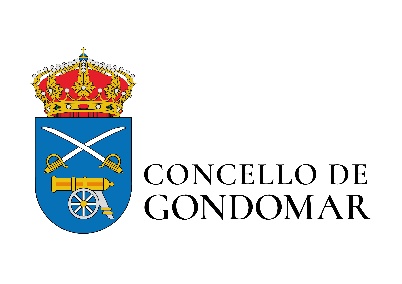 SOLICITUDE DE INSCRICIÓN NO DESFILE DE ENTROIDO 2024ANEXO IDATOS DO/A SOLICITANTE/REPRESENTANTE: Nome e apelidos __________________________________________________________ Asociación/Entidade _______________________________________________________Nome da comparsa_________________________________________________________DNI/NIF __________________________________________________________________ Enderezo _______________________________________________________________ Teléfono _______________________________________________________________ Email __________________________________________________________________ Nº de conta ____________________________________________________________ CATEGORÍA: Marque a categoría na que desexa participar.         AGRUPACIÓNS REXISTRADAS         AGRUPACIÓNS INFORMAIS MODALIDADES: Indique a modalidade na que desexa participar.         COMPARSA DE 20 A 40 COMPOÑENTES SEN CARROZA.         COMPARSA DE 41 A 60 COMPOÑENTES SEN CARROZA.        COMPARSA DE 61 A 80 COMPOÑENTES SEN CARROZA.         COMPARSA DE MAIS DE 81 COMPOÑENTES SEN CARROZA.         COMPARSA DE 20 A 40 COMPOÑENTES + 1 CARROZA.        COMPARSA DE 41 A 60 COMPOÑENTES + 1 CARROZA.         COMPARSA DE 61 A 80 COMPOÑENTES + 1 CARROZA.         COMPARSA DE MAIS DE 81 COMPOÑENTES + 1 CARROZA.         COMPARSA CONVIDADANº DE CARROZAS A MAIORES: ______________________________________________(continúa no reverso) DESCRICIÓN DA COMPARSA: _______________________________________________________________________ _______________________________________________________________________ _______________________________________________________________________ _______________________________________________________________________ _______________________________________________________________________ _______________________________________________________________________ _______________________________________________________________________ _______________________________________________________________________ _______________________________________________________________________ _______________________________________________________________________ _______________________________________________________________________ _______________________________________________________________________ _______________________________________________________________________ _______________________________________________________________________ _______________________________________________________________________ _______________________________________________________________________ _______________________________________________________________________ _______________________________________________________________________ _______________________________________________________________________ _______________________________________________________________________ _______________________________________________________________________ _______________________________________________________________________ _______________________________________________________________________ _______________________________________________________________________ _______________________________________________________________________ _______________________________________________________________________ _______________________________________________________________________ _______________________________________________________________________ _______________________________________________________________________ _______________________________________________________________________ _______________________________________________________________________ _______________________________________________________________________ _______________________________________________________________________ _______________________________________________________________________ _______________________________________________________________________ _______________________________________________________________________ _______________________________________________________________________ _______________________________________________________________________ _______________________________________________________________________ _______________________________________________________________________ _______________________________________________________________________ (continúa no reverso) DECLARACIÓN RESPONSABLE: D/Dna _________________________________________________________________ con DNI _____________________enderezo en _______________________________________ e teléfono ______________________________________________________________ en representación da comparsa __________________________________________________ DECLARO BAIXO A MIÑA RESPONSABILIDADE: Que coñezo, cumpro e acepto os requisitos e os puntos que figuran nas bases que rexirán o desfile de Entroido do Concello de Gondomar.          De acordo co disposto na Lei Orgánica 15/1999 de 13 de Decembro, de Protección de Datos de Carácter Persoal,         informámoslle que os datos que se faciliten para a participación no presente proceso selectivo, incorporaranse nun ficheiro cuxo único responsable e o Concello de Gondomar con enderezo en Pza Dr Latino Salgueiro, s/n CP 36380 Gondomar (Pontevedra) onde poderá exercita-los dereitos de acceso, rectificación, cancelación e no seu caso o de oposición dirixindo á Secretaría solicitude escrita e asinada xunto cunha fotocopia do seu DNI.       Mediante a participación no referido proceso, os titulares representantes das comparsas, consenten o tratamento dos seus datos persoais coa finalidade de levar a acabo a selección de persoal, o rexistro de solicitudes, a cualificación de probas e avaliación dos candidatos.        Así mesmo, os participantes prestan o seu consentimento para que os datos persoais sexan comunicados mediante a súa exposición nos taboleiros de anuncios deste Concello e na páxina web do mesmo aos efectos de dar a publicidade ao procedemento de ser o caso. En Gondomar, a ________ de _____________________ de 202…..SELO E SINATURA